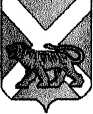 АДМИНИСТРАЦИЯ СЕРГЕЕВСКОГО СЕЛЬСКОГО ПОСЕЛЕНИЯПОГРАНИЧНОГО МУНИЦИПАЛЬНОГО РАЙОНАПРИМОРСКОГО КРАЯПОСТАНОВЛЕНИЕ21.11.2014                                          с. Сергеевка                                                  № 118Об утверждении муниципальной программы «Энергоресурсосбережение и повышение энергетической эффективности в Сергеевском сельском поселении на 2015- 2017 годы» В соответствии со ст.179 Бюджетного кодекса Российской Федерации, руководствуясь Федеральными законами Российской Федерации от 23.11.2009 № 261-ФЗ «Об энергосбережении и повышении энергетической эффективности и о внесении изменений в отдельные законодательные акты Российской Федерации», от 06.10.2003 № 131- ФЗ «Об общих принципах организации местного самоуправления в Российской Федерации», Уставом Сергеевского сельского поселения, постановлением администрации Сергеевского сельского поселения от 26.08.2013 № 97 «Об утверждении порядка принятия решений о разработке муниципальных программ, их формирования и реализации на территории Сергеевского сельского поселения», администрация Сергеевского сельского поселения ПОСТАНОВЛЯЕТ:1. Утвердить муниципальную программу «Энергоресурсосбережение и повышение энергетической эффективности в Сергеевском сельском поселении на 2015-2017 годы» (прилагается).2. Признать утратившим силу с 01.01.2015 года постановление администрации Сергеевского сельского поселения от 07.111.2013 № 132 «Об утверждении муниципальной программы «Энергоресурсосбережение и повышение энергетической эффективности в Сергеевском сельском поселении Пограничного муниципального района на 2014-2016 годы» (в редакции постановления от 22.10.2014 № 96).3. Обнародовать настоящее постановление на информационных стендах в помещениях администрации Сергеевского сельского поселения, библиотеки села Сергеевка и сельского клуба Украинка и разместить на официальном сайте Сергеевского сельского поселения (www.sp-sergeevskoe.ru.).4. Настоящее постановление вступает в силу с момента обнародования и распространяет свое действие на отношения, возникшие с 01 января 2015 года.5. Контроль  исполнения настоящего постановления оставляю за собой. Глава  поселения – глава администрации Сергеевского сельского поселения                                                          И.В. СтарченкоН.В.Кузнецова24 7 04                                            Утверждена                                                                               постановлением администрации                                                                                    Сергеевского сельского поселения                                                                                    от «21» ноября 2014 года № 118Муниципальная программа «Энергоресурсосбережение и повышение энергетической эффективности в Сергеевском сельском поселении на 2015-2017 годы»Паспорт муниципальной программыНаименование муниципальной программы: муниципальная программа «Энергоресурсосбережение и повышение энергетической эффективности в Сергеевском сельском поселении на 2015-2017 годы» (далее – Программа).Дата принятия решения о разработке: распоряжение администрации Сергеевского сельского поселения от 12.11.2014 № 52-р «О разработке муниципальных программ в Сергеевском сельском поселении на 2015-2017 годы».Заказчик муниципальной программы: администрация Сергеевского сельского поселения Пограничного муниципального района.Основание для разработки муниципальной программы: ст.179 Бюджетного кодекса Российской Федерации;Федеральный закон от 06.10.2003 № 131-ФЗ «Об общих принципах организации местного самоуправления в Российской Федерации»;Федеральный закон от 23.11.2009 № 261-ФЗ «Об энергосбережении и повышении энергетической эффективности и о внесении изменений в отдельные законодательные акты Российской Федерации».Разработчики муниципальной программы: специалисты администрации Сергеевского сельского поселения.  Цели муниципальной программы: -  повышение эффективности энергопотребления путем внедрения современных энергосберегающих технологий; - замена изношенного, устаревшего оборудования; - снижение затратной части на оплату потребленных энергоресурсов.Задачи Программы:- создание оптимальных нормативно-правовых, организационных и экономических условий для реализации стратегии энергоресурсосбережения;- совершенствование системы учета потребляемых энергетических ресурсов муниципальными зданиями и учреждениями;- уменьшение потребления энергии и связанных с этим затрат в среднем на 6% (по 3% в 2015-2017 году) по муниципальным зданиям;  - повышение уровня компетентности работников муниципального учреждения в вопросах эффективного использования энергетических ресурсов.Сроки и этапы реализации муниципальной программы: Муниципальная программа реализуется в 2015 - 2017  годах в один этап.Объемы и источники финансирования муниципальной программы (в текущих ценах каждого года): Мероприятия программы реализуются за счет средств бюджета Сергеевского сельского поселения. Объем финансирования программы на 2015 - 2017 годы составляет 45 тысяч рублей, в т.ч. по годам:2015 год - 15 тыс.руб.2016 год - 15 тыс.руб.2017 год - 15 тыс.руб.Перечень подпрограмм муниципальной  программы. Перечень основных мероприятий муниципальной программы: - замена ламп уличного освещения на светодиодные светильники в кочегарках многофункционального здания, сельского клуба с. Украинка;- мероприятия по обучению в области энергосбережения и повышения энергетической эффективности;Перечень мероприятий и распределение финансирования данных мероприятий по годам приведены в Приложении № 1 к Программе.Основные исполнители муниципальной программы: Администрация Сергеевского сельского поселения, МКУ «ХОЗУ администрации Сергеевского сельского поселения».  Целевые индикаторы муниципальной программы: - количество установленных светодиодных светильников в системе наружного освещения в муниципальных зданиях,  - объем потребления электроэнергии системой наружного освещения в муниципальных здания;- доля муниципальных учреждений, зданий, прошедших энергетические обследования.Ожидаемые конечные результаты реализации муниципальной программы:В результате реализации программы будет обеспечено: - сокращение расходов электрической энергии в муниципальных зданиях;- сокращение удельных показателей энергопотребления; - повышение заинтересованности в энергосбережении;- сокращение энергетических расходов в бюджете Сергеевского сельского поселения.Организация управления и система контроля за исполнением программы:Контроль за ходом реализации Программы осуществляется Бюджетной комиссией администрации Сергеевского сельского поселения.1. Содержание проблемы и обоснование необходимости ее решения программными методами.В состав сельского поселения входят четыре населенных пункта: с. Дружба, с. Сергеевка, с. Украинка,  железнодорожная станция Пржевальская. Снабжение тепловой энергией многофункционального здания администрации и здания сельского клуба с. Украинка - осуществляется от котельных с печным отоплением.  Используется твёрдое топливо – уголь.Единственным источником обеспечения объектов электрической  энергией является Уссурийское  отделение филиала ОАО «ДЭК – Дальэнергосбыт». В Сергеевском сельском поселении  на 100 % проведено энергетическое обследование и получены энергетические паспорта от общего количества муниципальных зданий.В муниципальных учреждениях отсутствует централизованное теплоснабжение и водоснабжение. В условиях роста стоимости энергоресурсов, крайне важным становится обеспечение эффективного использования энергоресурсов и уменьшения роста затрат на электроэнергию в зданиях и учреждениях, расположенных на территории Сергеевского сельского поселения.Вопрос энергетической эффективности сегодня становится инструментом повышения экономических показателей организаций, снижения расходов, решения природоохранных проблем. 2. Цели и задачи Программы Главная цель Программы – снижение расходов бюджета поселения, организаций на энергоснабжение зданий за счет рационального использования всех энергетических ресурсов и повышение эффективности их использования.Для осуществления поставленной цели необходимо решение следующих задач:- уменьшение потребления энергии и связанных с этим затрат в среднем на 6 %  (2015-2017 годы);- повышение уровня компетентности работников муниципальных учреждений в вопросах эффективного использования энергетических ресурсов.Приоритетностью реализации Программы является:- сбережение топливных ресурсов и электрической энергии; - повышение эффективности использования топливно-энергетических ресурсов на территории Сергеевского сельского поселения.3. Сроки и этапы реализации ПрограммыПрограмма реализуется в 2015- 2017  годах в один этап. 4. Перечень мероприятий ПрограммыОдним из приоритетных направлений в области энергосбережения и повышения энергетической эффективности является проведение мероприятий, обеспечивающих снижение энергопотребления. Основными мероприятиями по реализации данного направления являются:- обучение сотрудников муниципальных учреждений по системе энергомониторинга зданий;- снижение затратной части на оплату потребленных энергоресурсов.- сокращение потребления электрической энергии и мощности, внедрение экономичных источников электрического освещения;- проведение семинаров, разъяснительных и иных мероприятий с руководством   муниципальных учреждений, направленных на стимулирование энергосберегающего поведения.4.1 Проведение энергомониторинга использования электрической энергии в зданиях.В результате реализации энергосберегающих мероприятий энергопотребление в зданиях снижается до уровня, рассчитанного при  энергоаудите, и остается на данном уровне в течение некоторого времени. Как показывает опыт реализации многих проектов, через некоторое время энергопотребление снова начинает расти. Через 3-5 лет энергопотребление иногда возвращается к тому же уровню, как и до реализации энергосберегающих мер. Чтобы избежать этого, требуется вести постоянный мониторинг энергопотребления.4.2 Модернизация систем освещения зданий, помещений муниципальных учреждений.Мероприятия предусматривают переход освещения зданий муниципальных учреждений   с обычных ламп накаливания на энергосберегающие лампы.Мероприятия Программы подлежат уточнению по результатам проведенного энергоаудита муниципальных зданий и при получении экономии средств бюджета при реализации Программы, в том числе в результате экономии энергоресурсов.4.3 Популяризация энергосбережения в Сергеевском сельском поселенииОсновным направлением деятельности в области популяризации энергосбережения должна стать пропаганда энергосбережения в быту, где ключевым инструментом является просветительская деятельность и информирование жителей о возможных типовых решениях (использование энергосберегающих ламп, приборов учета, более экономичных бытовых приборов, утепление и т.д.).Механизмы пропаганды энергосбережения для населения:  - оперативное размещение в СМИ и на официальном сайте информации по актуальным вопросам энергосбережения в сельском поселении, информирование населения о возможностях экономии энергоресурсов;- работа с собственниками помещений в МКД, предоставление им необходимой информации об опыте внедрения энергосберегающих проектов, а также обмен опытом и широкое освещение наиболее эффективных мероприятий.Перечень мероприятий и распределение финансирования данных мероприятий по годам приведены в Приложении № 1 к Программе.5. Механизм реализации ПрограммыСистема мероприятий по реализации Программы, в соответствии со статьей 14 Федерального закона от 23.11.2009 № 261-ФЗ «Об энергосбережении и о повышении энергетической эффективности и о внесении изменений в отдельные законодательные акты Российской Федерации», ориентирована на внедрение энергосберегающих мероприятий во всех сферах жизнедеятельности  поселения:- в учреждениях и организациях бюджетной сферы  сельского поселения;В качестве исполнителей Программы выступают:- администрация Сергеевского сельского поселения;- МКУ «ХОЗУ администрации Сергеевского сельского поселения»;- МКУ «Сельский клуб с. Украинка Сергеевского сельского поселения»;- прочие коммерческие предприятия Сергеевского сельского поселения (во взаимодействии).6. Ресурсное обеспечение ПрограммыФинансовое обеспечение мероприятий Программы планируется осуществить за счет средств бюджета Сергеевского сельского поселения. Объем финансирования программы на 2015 - 2017 годы составляет 45 тысяч рублей, в т.ч. по годам:2015 год - 15 тыс.руб.2016 год - 15 тыс.руб.2017 год - 15 тыс.руб.Бюджетные ассигнования, предусмотренные в Программе, могут быть уточнены при формировании проекта местного бюджета на 2015- 2017 годы.Размеры средств, выделяемых на реализацию мероприятий настоящей программы, утверждаются ежегодно решением муниципального комитета Сергеевского сельского поселения «О бюджете Сергеевского сельского поселения на очередной финансовый год и плановый период».7. Управление реализацией Программы и контроль за ходом ее исполненияУправление настоящей программой осуществляется заказчиком Программы - администрацией Сергеевского сельского поселения. Главным ответственным лицом за еженедельный контроль энергопотребления и реализацию энергосберегающих мероприятий является руководитель муниципального учреждения, эксплуатирующего помещения, который обеспечивает подготовку отчетных данных об исполнении программных мероприятий и, в установленный срок, представляет отчет о выполнении настоящей программы за отчетный период в Бюджетную комиссию администрации Сергеевского сельского поселения.Заказчик осуществляет постоянный контроль за выполнением программных мероприятий и целевым использованием выделенных на их реализацию финансовых средств.8. Оценка эффективности реализации ПрограммыРеализация Программы позволит снизить удельные показатели расхода энергоносителей, снизить затраты на оплату коммунальных ресурсов, упорядочить  систему взаимных расчетов между населением и поставщиками услуг, повышения качества предоставляемых услуг.При реализации мероприятий по энергосбережению и повышению энергетической эффективности должны быть достигнуты конкретные результаты:- экономия энергоресурсов и средств бюджета Сергеевского сельского поселения по административному зданию не менее 6%;- обеспечение нормальных климатических условий во всех муниципальных зданиях, расположенных на территории Сергеевского сельского поселения;- сокращение бюджетных расходов на тепло- и энергоснабжение муниципальных учреждений;Основным целевым показателем (индикатором) по оценке эффективности реализации Программы является удельное потребление энергии в муниципальных зданиях.Экономия ресурсопотребления планируется в виде разницы между прогнозируемым потреблением без реализации энергосберегающих мероприятий и потреблением электроэнергии с учетом реализации энергосберегающих мероприятийПеречень целевых индикаторов (показателей),характеризующих ежегодный ход и итоги реализации ПрограммыОценка эффективности реализации отдельного целевого индикатора Программы определяется на основе расчета коэффициента эффективности отдельного целевого индикатора:Kn  =(Tfn / Tn) x 100%, гдеK - коэффициент эффективности хода реализации n-го целевого индикатора программы;Tfn - фактическое значение n-го целевого индикатора, достигнутое в ходереализации программы;Tn - нормативное значение n-го целевого индикатора, утвержденное Программой на соответствующий год;n - порядковый номер целевого индикатора Программы.Оценка эффективности реализации Программы в целом определяется на основе расчетов итоговой сводной оценки по формуле:E = (SUM К / m) x 100%, где:E - эффективность реализации программы (процентов);SUM - обозначение математического суммирования;K - коэффициенты эффективности хода реализации индикаторов программы;m - количество индикаторов программы.В случае установления существенных различий (как положительных, так и отрицательных) данных между плановыми и фактическими значениями индикаторов, а также индикаторами разных лет, проводится анализ факторов, повлиявший на данное расхождение. По результатам такого анализа обосновывается изменение целевых индикаторов, а также изменение расходов бюджета по сравнению с предыдущими периодами. После проведения расчета общей оценки эффективности по Программе производится сопоставление полученного результата с данными, приведенными в следующей таблице:Результаты реализации Программы по итогам оценки ее эффективности рассматриваются на заседании Бюджетной комиссии Сергеевского сельского поселения.Снижение или повышение эффективности Программы по сравнению с плановыми значениями целевых индикаторов является основанием для уменьшения или увеличения в установленном порядке объема средств бюджета, выделяемых в очередном финансовом году на ее реализацию. Снижение эффективности Программы может являться основанием для принятия Бюджетной комиссией и главой администрации Сергеевского сельского поселения решения о сокращении с очередного финансового года бюджетных ассигнований на реализацию Программы, приостановлении или о досрочном прекращении ее реализации.Приложение № 1                                                                                                   к муниципальной программе «Энергоресурсосбережение и повышение энергетической эффективности в Сергеевском сельском поселении на 2014 – 2016 годы», утверждённой постановлением администрации                                                                            Сергеевского сельского поселения от 21.11.2014 № 18Предложения программных мероприятий   (всего по программе – 45 тыс.руб.)Наименование целевогоиндикатораМетодика расчетацелевого индикатораЗначения целевыхиндикаторов заотчетный период (%)Значения целевыхиндикаторов заотчетный период (%)Значения целевыхиндикаторов заотчетный период (%)Значения целевыхиндикаторов заотчетный период (%)Наименование целевогоиндикатораМетодика расчетацелевого индикатора2014201520162017Объём выделенных денежных средств на тепло- и энергоснабжение муниципальных учрежденийОтношение количества отпущенного коммунального ресурса к запланированномуЭкономия потребления ресурсов в муниципальных учрежденияхОтношение энергоёмкости объектов к запланированному значениюФактически полученное значение оценки эффективности в целом по ПрограммеСтепень эффективности реализации Программы80-100% и болееВысокая60-80%Хорошая30-60%Удовлетворительная0-30%Неудовлетворительная№ п/пНаименование мероприятийНаименование мероприятийНаименование мероприятийНаименование мероприятийИсточник финансированияИсточник финансированияОбъём финансирования(в тыс.руб.)Объём финансирования(в тыс.руб.)Объём финансирования(в тыс.руб.)Объём финансирования(в тыс.руб.)Объём финансирования(в тыс.руб.)ВсегоВсего№ п/пНаименование мероприятийНаименование мероприятийНаименование мероприятийНаименование мероприятийИсточник финансированияИсточник финансирования2015г.2015г.2016г.2016г.2017г.1.1Закупка и замена ламп накаливания на энергоэффективные в зданиях, находящихся в муниципальной собственностиЗакупка и замена ламп накаливания на энергоэффективные в зданиях, находящихся в муниципальной собственностиЗакупка и замена ламп накаливания на энергоэффективные в зданиях, находящихся в муниципальной собственностиЗакупка и замена ламп накаливания на энергоэффективные в зданиях, находящихся в муниципальной собственностиБюджет поселенияБюджет поселения33333991.2Подготовка квалифицированных работников в области энергосбережения и повышения энергетической эффективности для муниципальных учрежденийПодготовка квалифицированных работников в области энергосбережения и повышения энергетической эффективности для муниципальных учрежденийПодготовка квалифицированных работников в области энергосбережения и повышения энергетической эффективности для муниципальных учрежденийПодготовка квалифицированных работников в области энергосбережения и повышения энергетической эффективности для муниципальных учрежденийБюджет  поселенияБюджет  поселения6666618181.3Организация пропаганды в сфере энергосбереженияОрганизация пропаганды в сфере энергосбереженияОрганизация пропаганды в сфере энергосбереженияОрганизация пропаганды в сфере энергосбереженияБюджет поселенияБюджет поселения22222661.4Разработка нормативных документов по энергоэффективности и энергосбережению:установление и обеспечение соблюдения нормативов затрат топлива и энергии, лимитов потребления энергетических ресурсовРазработка нормативных документов по энергоэффективности и энергосбережению:установление и обеспечение соблюдения нормативов затрат топлива и энергии, лимитов потребления энергетических ресурсовРазработка нормативных документов по энергоэффективности и энергосбережению:установление и обеспечение соблюдения нормативов затрат топлива и энергии, лимитов потребления энергетических ресурсовРазработка нормативных документов по энергоэффективности и энергосбережению:установление и обеспечение соблюдения нормативов затрат топлива и энергии, лимитов потребления энергетических ресурсовБюджет   поселенияБюджет   поселения22222661.5.Обучение сотрудников муниципальных учреждений по системе энергомониторинга зданийОбучение сотрудников муниципальных учреждений по системе энергомониторинга зданийОбучение сотрудников муниципальных учреждений по системе энергомониторинга зданийОбучение сотрудников муниципальных учреждений по системе энергомониторинга зданийБюджет   поселенияБюджет   поселения2222266Всего по программе:Всего по программе:Всего по программе:Всего по программе:Бюджет   поселенияБюджет   поселения15151515154545